KARTA TECHNICZNA        Produkt tylko do użytku profesjonalnego!FLEXOR -  Wodnorozcieńczalny  płyn do usuwania ciężkich zabrudzeń i odtłuszczania powierzchni odpornych na alkaliczne środowiskoNiskopieniący silny środek usuwający zanieczyszczenia różnego pochodzenia o dużej sile emulgowania i silnych właściwościach odtłuszczania. Skutecznie rozpuszcza tłuszcze i zabrudzenia ropopochodne, nawarstwione i utrwalone z wszelkich wodoodpornych i chemioodpornych podłoży. Stosując twarde pady w maszynach szorujących skutecznie usuwa ślady po gumach. Przy bardzo dużych zabrudzeniach wymaga dłuższego czasu  reakcji. Uwaga! – Nie należy dopuszczać do wyschnięcia produktu przy rozkładaniu czasowym.  ________________________________________________________________________________________________________________Zastosowanie:Może być stosowany w różnych technikach mycia – szczególnie preferowany przy myciu automatem ze względu na niską pienność.____________________________________________Sposób użycia:Preparat stosować z zimną lub letnią wodą. W zależności od stopnia zabrudzenia stosować roztwór od 0,5% (50 ml. na 10l. wody) do 10% (1000 ml. na 10l. wody).___________________________________________Dane techniczne:Wygląd - klarowny  o ciemno słomkowym  kolorzeZapach – charakterystyczny.Konsystencja - rzadkipH w koncentracie ca. 14 ____________________________________________ Skład wg zaleceń UE:Niejonowe i amfoteryczne środki powierzchniowo czynne, wodorotlenek sodu, fosfoniany, rozpuszczalniki rozpuszczalne w wodzie, barwnik.____________________________________________Termin ważności:Minimum 1 rok w oryginalnym opakowaniu.____________________________________________Środki ostrożności: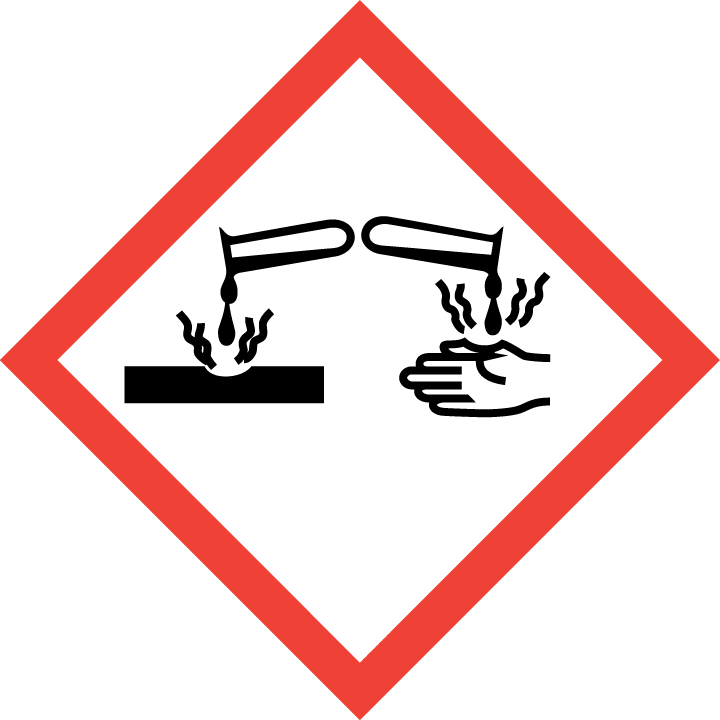 NIEBEZPIECZEŃSTWO ! C Produkt ZrącyR 35 Powoduje poważne oparzeniaR 22 - Szkodliwy w przypadku spożyciaS 24/25 - Unikać zanieczyszczenia oczu i skóry. Zanieczyszczone oczy przemyć natychmiast dużą ilością wody i zasięgnąć porady lekarzaS 28 - Zanieczyszczoną skórę przemyć dużą ilością wodyS 36/37/39 - nosić odpowiednią odzież ochronną, rękawice, okulary ochronne.S 1/2 - Przechowywać w zamknięciu i poza zasięgiem dzieci________________________________________________________________________________________